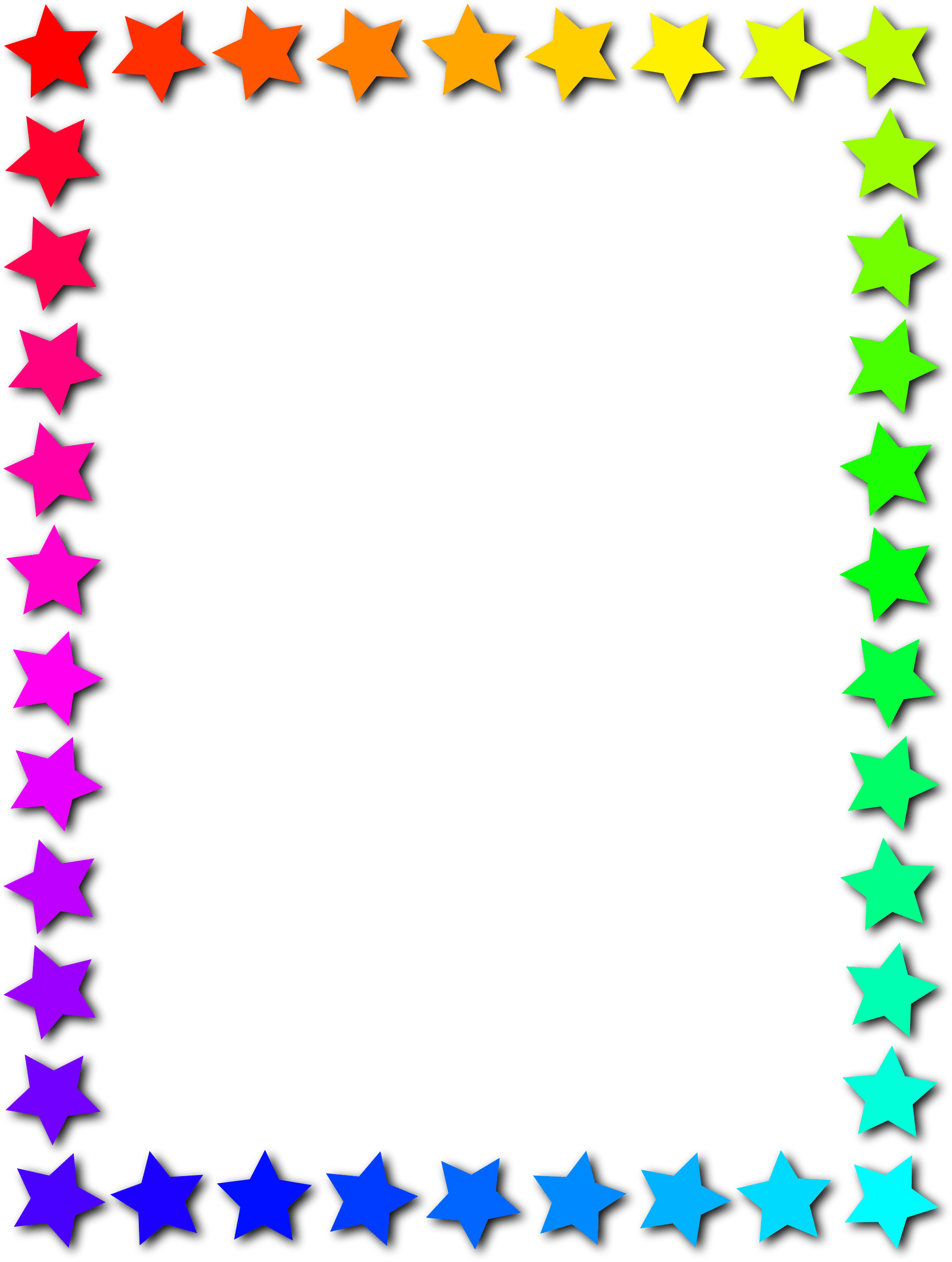 Муниципальное бюджетное дошкольное образовательное учреждение«Детский сад комбинированного вида № 19 «Рябинка»_______________________________________. Рубцовск, ул.Комсомольская, 65тел.: (38557) 7-59-69Е-mail: ryabinka.detskiysad19@mail.ruПрактико-ориентированный проект, направленный на повышение потенциальных возможностей полноценного речевого развития дошкольников.Подготовила учитель-логопедВишневская М.В. Расскажи и я забуду, покажи  и я запомню, дай попробовать и я пойму.(Восточная мудрость) Актуальность проекта.В современных условиях, когда скорость устаревания информации очень высока, все более актуальной становится переориентация образовательного процесса с методов, способствующих усвоению большого объема информации, на методы, нацеленные на развитие способностей думать, анализировать, самостоятельно находить и обобщать информацию, делать выводы. Подобный подход к процессу обучения – это такой образовательный процесс, когда ребенок становится именно субъектом деятельности, и активная деятельность формирует у него чувство личной причастности, вовлеченности, усиливает интерес к приобретению новых знаний. По мнению американских педагогов У.Х. Кильпатрика, Джона Дьюи, опыт и знания ребенок должен приобретать путем «делания», в ходе исследования проблемной обучающей среды, изготовления различных проектов, схем, производства опытов, нахождения ответов на спорные вопросы. По их мнению, проект предполагает «энергичную, от всего сердца деятельность». Вводить новое содержание в образование, развивать мыслительную и познавательную деятельность ребенка-дошкольника, менять мотивацию, добывать знания в ходе самостоятельного поиска, планировать и проводить последовательную систематическую работу позволяет метод проектной деятельности. Ребенок учится аргументировать свою позицию, ставить проблему или задачу, находить пути решения, планировать, прогнозировать, самостоятельно работать с информацией, быть ответственным партнером, что создает неповторимую атмосферу творческого поиска, благоприятные условия для оптимального развития детей дошкольного возраста. Проектный метод в детском саду стал одним из важнейших компонентов в организации непосредственной образовательной деятельности. Важнейшим его достоинством является самостоятельное «добывание» знаний детьми. «Расскажи – и я забуду, покажи и я запомню, дай попробовать и я пойму» так гласит восточная мудрость. Действительно, только действуя самостоятельно, методом проб и ошибок, ребенок приобретает «присваивает» знания и опыт. Проектирование представляет собой важную сферу познавательной деятельности детей, которая не компенсируется развитием других форм активности дошкольников. Проектная деятельность обладает целым рядом характеристик, которые оказывают положительное влияние на развитие ребенка-дошкольника. Прежде всего, в ходе проектной деятельности расширяются знания детей об окружающем мире. В первую очередь это связано с выполнением исследовательских и творческих проектов. Кроме того, развиваются общие способности детей познавательные, коммуникативные и регуляторные. Уже в дошкольном возрасте ребенок приобретает навык публичного изложения своих мыслей. В ходе проектной деятельности дошкольники приобретают необходимые социальные навыки – они становятся внимательнее друг к другу, начинают руководствоваться не столько собственными мотивами, сколько установленными нормами. Проектная деятельность влияет и на содержание игровой деятельности детей она становится более разнообразной, сложно структурированной, а сами дошкольники становятся интересны друг другу. Нельзя не сказать о влиянии проектной деятельности на педагога. Проектирование заставляет педагога постоянно находиться в пространстве возможностей, что изменяет его мировоззрение и не допускает применения стандартных, шаблонных действий, требует ежедневного творческого, личностного роста. В ходе проектной деятельности развиваются и детско-родительские отношения. Ребенок оказывается интересен родителям, поскольку он выдвигает различные идеи, открывая новое в уже знакомых ситуациях. Жизнь ребенка и родителей наполняется богатым содержанием. У детей повышаются потенциальные возможности полноценного развития, в том числе и речевого. Но стоит задуматься, а возможно ли учителю-логопеду в своей работе с детьми с особыми образовательными потребностями использовать проектный метод? Стоит ли начинать такую сложную работу с теми, у которых существуют проблемы в развитии речи? Собственный опыт позволяет ответить однозначно да! Напротив, такие дети возможно даже более остальных нуждаются в использовании проектного метода, так как он позволяет повысить интерес, мотивацию, познавательную активность, которые, как правило, снижены у детей с речевыми нарушениями. Детально разобравшись в предмете, таким детям легче понять, «принять» новую информацию, освоить новый навык. Разница заключается только в том, что логопед заранее должен изучить возможности детей с речевыми проблемами, определить для себя основные цели, направления в работе, распределить обязанности в работе над проектом, тщательно контролировать все действия детей, но с другой стороны дать возможность им самостоятельно оценивать свою деятельность, использовать приёмы самоконтроля. Современная логопедия находится в постоянном активном поиске путей совершенствования и оптимизации процесса обучения и развития детей на разных возрастных этапах и в различных образовательных условиях, которые характерны для детей с речевыми нарушениями. Опыт и современные исследования показывают, что педагогический процесс лишь в той степени может повысить возможности и качество развития ребенка с речевым недоразвитием, в какой педагог умеет им грамотно управлять. Успех определяют методы и приемы образования воспитанника. Использование, наряду с традиционными, инновационных педагогических технологий открывает новые возможности воспитания и обучения дошкольников с нарушениями речи, и одной из наиболее эффективных в наши дни стал метод проектов.Этот метод актуален и эффективен. Он дает ребенку возможность экспериментировать, синтезировать полученные знания, развивать творческие способности и коммуникативные навыки, тем самым готовит его к успешному обучению в школе. Знания, навыки, которые приобретает ребенок в процессе практической деятельности, усваиваются быстрее, легче и дают более высокие результаты; сложные и порой малоинтересные логопедические упражнения становятся для ребенка увлекательным занятием.«В продуктивной деятельности значительно быстрее происходит развитие восприятия и осознания речи детьми, так как речь приобретает действительно практическую направленность и имеет большое значение для выполнения той или иной деятельности» - пишет С.А.Миронова о значении практического опыта для дошкольников с речевыми нарушениями.Решая в ходе проектирования различные познавательно-практические задачи вместе со взрослыми и сверстниками, дети с недоразвитием речи мотивированно обогащают и активизируют свой словарный запас, учатся публично выступать, адекватно общаться с окружающими.Конечно же, проектный метод нельзя рассматривать в логопедии как самостоятельный, он становится частью общепринятых проверенных временем технологий, и привносит в них дух современности, новые способы взаимодействия логопеда и ребёнка, новые стимулы, служит для создания благоприятного эмоционального фона, способствует включению в работу сохранных и активизации нарушенных психических функций.Многолетний опыт логопедической работы позволил выделить некоторые трудности и противоречия, которые могут возникнуть в процессе реализации данного вопроса.Во-первых, устойчивая тенденция к увеличению числа детей с нарушениями речевого развития. Решение проблем коррекции речи является актуальной темой в дошкольном возрасте.Во-вторых, информационная плотность дошкольной ступени обучения детей и подготовка их к школе требует от учителя-логопеда решения сложных задач поиска эффективных форм и методов работы. Чтобы повысить интерес детей к логопедическим занятиям, нужны разнообразные творческие задания, новые подходы к коррекционной работе.В-третьих, слабая мотивация ребенка к познавательной деятельности, отсутствие полноценной речевой активности с одной стороны и низкий уровень заинтересованности и компетентности родителей в вопросах речевого развития детей.В четвертых, степень разработанности проблемы. В современной литературе появляется все больше статей, публикаций, так или иначе затрагивающих тему использования проектного метода в работе с дошкольниками. Но область применения данного метода в логопедической практике остается пока слабо разработанной.Передо мной встала проблема организации системы работы с использованием проектных методов при решении проблем предупреждения и коррекции речевых нарушений с детьми дошкольниками.Одним из путей решения данной проблемы явилась разработка проекта Логопедические тропинки. Проект направлен на создание условий для полноценного речевого развития дошкольников.Логопедические тропинки – это различные направления в коррекционной работе с ребенком, имеющим нарушениями речи, «тропинки», ведущие ребенка к полноценной развитой речи: формирование артикуляционной моторики, развитие правильного речевого дыхания, фонематических процессов, усвоение правильного звукопроизношения, развитие лексико-грамматической стороны речи, связного высказывания. И каждую такую тропинку ребенок должен «пройти» осознанно, поняв и приняв, максимально присвоив знания и опыт данной деятельности, и, как предполагается, одним из наиболее эффективных методов в решении этой задачи становится метод проектов в логопедической практике. Этот метод логопедических проектов представляется как способ организации коррекционного процесса, основанный на взаимодействии учителя-логопеда, ребенка, родителей и воспитателей. Проект предназначен для детей 5 -7 летУчастники проекта: дети с нарушениями речи, учитель-логопед, воспитатели, родители.Цель: повышение потенциальных возможностей полноценного речевого развития дошкольников. Гипотезой проекта выступило предположение о том, что использование метода проектов в логопедической работе с детьми дошкольного возраста позволит воспитанникам быстрее, легче и прочнее «присваивать» знания, навыки, которые приобретает ребенок в процессе практической деятельности, повысят мотивацию ребенка и заинтересованность родителей в речевом развитии их детей.Задачи проекта1. Пробудить в ребенке желание самому активно участвовать в процессе коррекции речи.2. Развивать речевые и творческие способности детей.3. Активизировать процессы восприятия, внимания, памяти.4. Увеличить объем коррекционного воздействия.5. Повышать мотивацию, интерес к логопедическим занятиям, приобщать детей к процессу активного познания.6. Побуждать детей к совместной деятельности.7. Объединять усилия педагогов и родителей в совместной деятельности по коррекции речевых нарушений, широко использовать родительский потенциал.8. Стимулировать совместную продуктивную деятельность детей и родителей.Ожидаемый результат:1. Использование метода проектов в коррекционной работе будет способствовать успешному развитию коммуникативных и творческих способностей детей.2. Повышение психолого-педагогической компетенции педагогов и родителей в вопросах речевого развития детей.3. Повышение заинтересованности родителей не только в результатах, но и в самом процессе коррекционно-воспитательной работы.Эффективность данных результатовДля детей: положительная динамика речевого развития;- успешная социальная адаптация в ДОУ и семье;- выработка устойчивой мотивации к речевой самореализации.Для родителей:-положительная оценка деятельности ДОУ;- готовность и желание помогать;- активизация педагогического потенциала родителей,- приобретение и использование знаний по вопросам речевого развития детей;- овладение родителями регулярной рефлексии достижений ребенка;- чувство удовлетворенности от совместного творчества.Для педагогов- положительный психологический климат между логопедом и воспитателями;- заинтересованность педагогов в творчестве и инновациях;- удовлетворенность собственной деятельностью;- повышение профессионального мастерства педагогов по вопросам речевого развития и воспитания детей дошкольного возраста через разнообразные формы и методы работы;Для ДОУ- благоприятные условия для профессионального роста педагогов;Практическая значимость проектаПрактическая значимость проекта заключается в том, что предложенная система применения проектного метода в коррекционно-логопедическом процессе может использоваться при речевом развитии детей и без речевых нарушений, как профилактика нарушений речевого развития в дошкольном возрасте, а также дисграфии и дислексии в школьном возрасте. Логопедический проект «Послушный ветерок»Задачи:• Формирование у детей понятие о здоровом образе жизни и правильном дыхании; обучение детей технике диафрагмально-релаксационного дыхания• Приобретение детьми навыков дифференциации носового и ротового дыхания, эффективности использования речевого дыхания• Формирование силы, плавности и направленности выдыхаемой воздушной струи;• Повышение компетенции воспитателей в данной области• Привлечение внимания родителей к совместной работе по развитию правильного речевого дыхания у детей.Вид проекта:Практико-ориентированный, краткосрочный, коллективныйСрок реализации: ноябрь-декабрь 2020Содержание работы:Работа с детьми • Развитие силы и целенаправленности воздушной струи у детей на логопедических занятиях, при выполнении гимнастических упражнений и в играх на утренней гимнастике, на занятиях по физкультуре.• Игровые упражнения для развития физиологического (нижнедиафрагмального) и речевого дыхания с использованием мультимедийных презентаций, красочных иллюстраций, специальных пособий;• Занятие с детьми на тему «Здоровейка»• Придумывание и изготовление пособия для дыхательной гимнастикиРабота с семьей• Консультации для родителей по темам «Что такое речевое дыхание», • Картотека игровых упражнений для развития дыхания – оформление папка-передвижка.• Совместное с детьми придумывание и изготовление пособий для занятий дыхательной гимнастикойРабота с педагогами• Консультация с практикумом «Игры для развития речевого дыхания у детей»;• Изготовление специальных пособий для проведения дыхательной гимнастики с детьми;• Практическое применение результатов детско-родительского творчества в утреннейкоррекционной гимнасткеПрактический результат проекта• Оформление выставки «Послушный ветерок»• Практическое применение продуктов проекта в утренней коррекционной гимнастке2. Логопедический проект «Сказка о Веселом Язычке»Задачи:• Формирование представлений об органах речи, их значении для правильного звукопроизношения,• Выработка тонких дифференцированных движений артикуляционного аппарата с использованием нетрадиционных комплексов• Повышение интереса родителей к коррекционному процессу• Повышение компетенции воспитателей в данной области.Вид проекта: Информационно-практико-ориентированный, краткосрочный, коллективныйСрок реализации: Октябрь – Ноябрь 2021Содержание работы:Работа с детьми• Знакомство со строением органов речи посредством логопедической сказки• Подгрупповое/индивидуальное разучивание комплексов артикуляционных упражнений с использованием красочных иллюстраций, мультимедийных презентаций «Сказки о веселом язычке», дидактической куклы• Коллективное придумывание сказки о Веселом Язычке• Рисование иллюстраций к сказке о Веселом ЯзычкеРабота с семьей• Памятки «Строение артикуляционного аппарата»• Практическое занятие «Выполнение основных артикуляционных упражнений»• Индивидуальный показ выполнения упражнений, направленных на выработку артикуляционного уклада определенно группы звуков.• Совместное с ребенком изготовление странички или артикуляционного куба «Сказка о Веселом Язычке»Работа с педагогами• Консультация «Нарушения звукопроизношения. Причины. Виды»• Практикум «Место артикуляционной гимнастики в режиме группы. Методика выполнения артикуляционных упражнений»• Практическое применение результатов детско-родительского творчества в утренней коррекционной гимнасткеПрактический результат проекта